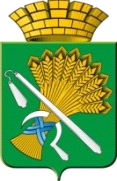 АДМИНИСТРАЦИЯ КАМЫШЛОВСКОГО ГОРОДСКОГО ОКРУГАП О С Т А Н О В Л Е Н И Еот 14.05.2020 N 314О внесении изменений в состав антитеррористической комиссии,  утвержденной  постановлением администрацииКамышловского городского округа от  12.02.2020 года № 92      В соответствии с Федеральным законом от 06.10.2003 года № 131-ФЗ «Об общих принципах организации местного самоуправления в Российской Федерации», Уставом Камышловского городского округа, утвержденным решением Камышловской городской Думы от 26 мая 2005 г. № 257, в связи с изменениями в кадровом составе, администрация Камышловского городского округа  ПОСТАНОВЛЯЕТ:      1. Внести в состав антитеррористической комиссии Камышловского городского округа (далее - Комиссия), утвержденной постановлением администрацией Камышловского городского округа от 12.02.2020 года № 92 «О внесении изменений в состав антитеррористической комиссии Камышловского городского округа утвержденной постановлением главы Камышловского городского округа от 05.08.2019 года № 712 «Об утверждении регламента и состава антитеррористической комиссии Камышловского городского округа» изменения,       1.1. Исключить из состава:     - Члена комиссии: Русина Алексея Юрьевича - И.о. начальника Федерального казенного учреждения    Следственный изолятор - 4 Главного управления Федеральной Службы Исполнения Наказаний России по Свердловской области;      1.2. Включить в состав:   - Члена комиссии: Казанцева Владимира Борисовича - И.о. начальника Федерального казенного учреждения    Следственный изолятор - 4 Главного управления Федеральной Службы Исполнения Наказаний России по Свердловской области (по согласованию);      2. Начальнику отдела гражданской обороны и пожарной безопасности администрации Камышловского городского округа Удалову А.В. внести соответствующие изменения в порядок централизованного оповещения членов комиссии Камышловского городского округа.     3. Настоящее постановление опубликовать в газете «Камышловские известия» и  разместить на официальном сайте Камышловского городского округа.        4. Контроль за исполнением настоящего постановления оставляю за собой.ГлаваКамышловского городского округа                                                 А.В. Половников